Зарегистрировано в Национальном реестре правовых актовРеспублики Беларусь 25 мая 2017 г. N 5/43746ПОСТАНОВЛЕНИЕ СОВЕТА МИНИСТРОВ РЕСПУБЛИКИ БЕЛАРУСЬ24 мая 2017 г. N 383ОБ ОПИСАНИИ И ПОРЯДКЕ ПРИМЕНЕНИЯ ЗНАКА СООТВЕТСТВИЯ ТЕХНИЧЕСКОМУ РЕГЛАМЕНТУ РЕСПУБЛИКИ БЕЛАРУСЬ И ПРИЗНАНИИ УТРАТИВШИМ СИЛУ ПОСТАНОВЛЕНИЯ СОВЕТА МИНИСТРОВ РЕСПУБЛИКИ БЕЛАРУСЬ ОТ 21 ИЮНЯ 2011 Г. N 810В соответствии с пунктом 4 статьи 21 Закона Республики Беларусь от 24 октября 2016 года "Об оценке соответствия техническим требованиям и аккредитации органов по оценке соответствия" Совет Министров Республики Беларусь ПОСТАНОВЛЯЕТ:1. Установить, что:1.1. знак соответствия техническому регламенту Республики Беларусь (далее - знак соответствия) представляет собой сочетание букв "Т" и "Р", размещенных в рамке со скругленными углами, прерванной условным обозначением "BY", и имеет изображение на масштабной сетке согласно приложению;1.2. размеры знака соответствия определяют изготовитель, уполномоченное им лицо, продавец (поставщик), получившие право на его применение.Размеры знака соответствия должны гарантировать четкость его элементов и их различимость невооруженным глазом на общем цветном фоне объекта;1.3. знак соответствия должен быть выполнен любым методом, обеспечивающим четкое и ясное его изображение в течение всего срока службы (годности, хранения) продукции;1.4. изображение знака соответствия должно быть одноцветным и контрастировать с цветом поверхности, на которую оно нанесено;1.5. изготовители, уполномоченные ими лица, продавцы (поставщики) продукции должны маркировать ее знаком соответствия, если продукция прошла все установленные соответствующими техническими регламентами Республики Беларусь процедуры оценки соответствия, что должно быть подтверждено документами, предусмотренными для соответствующих форм оценки соответствия в Национальной системе подтверждения соответствия Республики Беларусь;1.6. знак соответствия, если иное не установлено частью второй настоящего подпункта или техническим регламентом Республики Беларусь, наносится непосредственно на продукцию вблизи информации об изготовителе, как правило, на ее несъемной части, а также приводится в прилагаемых к ней эксплуатационных документах.Допускается нанесение знака соответствия на наименьшей потребительской упаковке (таре) и указание в прилагаемых к продукции эксплуатационных документах при невозможности нанесения его непосредственно на продукцию (если размер продукции или ее тип не позволяют нанести знак соответствия). В случае отсутствия упаковки на такую продукцию знак соответствия приводится в прилагаемых к ней эксплуатационных документах;1.7. не допускается нанесение маркировки, знаков и надписей, способных ввести в заблуждение потребителей и заинтересованных лиц относительно значения и изображения знака соответствия;1.8. в случае если на продукцию наносятся иные знаки соответствия, то они не должны ухудшать видимость, четкость и читаемость знака соответствия.2. Признать утратившим силу постановление Совета Министров Республики Беларусь от 21 июня 2011 г. N 810 "Об описании и порядке применения знака соответствия техническому регламенту" (Национальный реестр правовых актов Республики Беларусь, 2011 г., N 72, 5/34010).3. Настоящее постановление вступает в силу с 30 июля 2017 г.Приложениек постановлениюСовета МинистровРеспублики Беларусь24.05.2017 N 383ИЗОБРАЖЕНИЕ ЗНАКА СООТВЕТСТВИЯ ТЕХНИЧЕСКОМУ РЕГЛАМЕНТУ РЕСПУБЛИКИ БЕЛАРУСЬ НА МАСШТАБНОЙ СЕТКЕ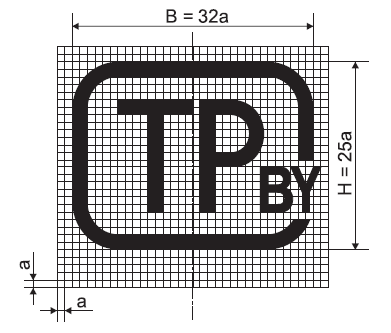 а - шаг вспомогательных линий масштабной сеткиРазмеры знака соответствия определяются путем выбора базового размера Н, исходя из шага вспомогательных линий масштабной сетки а.Минимальное значение базового размера Н - 5 мм.Увеличение размера графического изображения знака соответствия должно быть пропорционально базовому размеру Н.Премьер-министр Республики БеларусьА.Кобяков